ЕВПАТОРИЙСКИЙ ГОРОДСКОЙ СОВЕТ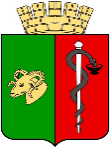 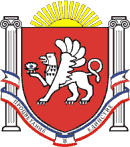 РЕСПУБЛИКИ КРЫМ
Р Е Ш Е Н И ЕII созывСессия №3609.11.2021                                       г. Евпатория                                        №2-36/10О передаче объекта недвижимогоимущества – земельного участка,расположенного по адресу: Республика Крым,г. Евпатория, из собственности муниципальногообразования городской округ ЕвпаторияРеспублики Крым в государственнуюсобственность Республики КрымВ соответствии с частью 11 ст. 154 Федерального закона от 22.08.2004 №122-ФЗ
«О внесении изменений в законодательные акты Российской Федерации и признании утратившими силу некоторых законодательных актов Российской Федерации в связи
с принятием федеральных законов «О внесении изменений и дополнений в Федеральный закон «Об общих принципах организации законодательных (представительных)
и исполнительных органов государственной власти субъектов Российской Федерации»
и «Об общих принципах организации местного самоуправления в Российской Федерации», ст. 35 Федерального закона от 06.10.2003 №131-ФЗ «Об общих принципах организации местного самоуправления в Российской Федерации», Постановлением Правительства Российской Федерации от 13.06.2006 №374 «О перечнях документов, необходимых
для принятия решения о передаче имущества из федеральной собственности в собственность субъекта Российской Федерации или муниципальную собственность, из собственности субъекта Российской Федерации в федеральную собственность или муниципальную собственность, из муниципальной собственности в федеральную собственность
или собственность субъекта Российской Федерации», ст. 27 Закона Республики Крым
от 21.08.2014 №54-ЗРК «Об основах местного самоуправления в Республике Крым»,
ст. 11 Закона Республики Крым от 08.08.2014 №46-ЗРК «Об управлении и распоряжении государственной собственностью Республики Крым», руководствуясь Уставом муниципального образования городской округ Евпатория Республики Крым, на основании письма Министерства здравоохранения Республики Крым от 02.06.2021 №08/11362/1, -городской совет РЕШИЛ:1. Передать в государственную собственность Республики Крым из собственности муниципального образования городской округ Евпатория Республики Крым объект недвижимого имущества – земельный участок общей площадью 3 100,00 кв.м., кадастровый номер 90:18:010134:1157, расположенный по адресу: Республика Крым, г. Евпатория.2. Настоящее решение вступает в силу со дня его принятия и подлежит                    обнародованию на официальном сайте Правительства Республики Крым – http://rk.gov.ru
в разделе: муниципальные образования, подраздел – Евпатория, а так же на официальном сайте муниципального образования городской округ Евпатория Республики Крым – http://my-evp.ru в разделе Документы, подраздел - Документы городского совета
в информационно-телекоммуникационной сети общего пользования.3. Контроль за исполнением настоящего решения возложить на главу администрации города Евпатории Республики Крым Тихончука Р.Г.И.о. председателя Евпаторийского городского совета 			                                      Э.М. Леонова